A macskasárkány Kovács Zoltán Tibor(feladatok csoportmunkához, 64. Szitakötő)A mese címe alapján milyen lényre gondolsz? Hogyan képzeled el? (Írd le szavakkal, vagy rajzold le!)Írd ki a mese szereplőit! (a mese meghallgatása után, emlékezetből)Keressétek ki a mesebeli helyszíneket a szövegből! (7 mesehelyszín)Írjátok ki a meséből a furcsábbnál furcsább boszi-ételeket!Magyarázzátok! Szerintetek mit jelenthet?Az vagy, amit 		megeszel.			olvasol.			gondolsz magadról.(* Az 5. feladatnál alkalom nyílik beszélgetni az étkezési szokásaikról, kedvenc ételekről, olvasmányaikról és az önbizalomról...)A macskasárkány Kovács Zoltán TiborMesebeli lény (írd le szavakkal vagy rajzold le!)Szereplők:  	______________________________________________________________________________________________________________________________________________________________________________________Mese-helyszínek:	______________________________________________________________________________________________________________________________________________________________________________________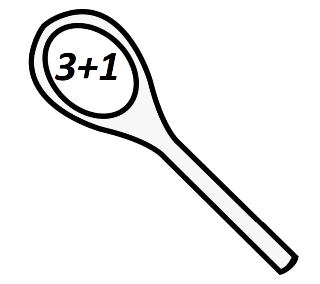 Boszi-ételek: 	________________________________________________________________________________________________________Megoldások (2,3,4)2. Szereplők: 	boszorkány 12 fejű fekete sárkány7törpeVarázslóNapóleonfekete macska3. Mese-helyszínek:	Neve-nincs-tóSzéle-Hossza-Nincs erdőÖrökös bűz mocsaraVisszhang völgySzürkület szurdokÁrnyék-szorosNagy ködök katlana4. Boszi-ételek: barangyos békapuding		  gőte nugátkrémes		  denevéres sütőtökkrémleves		  csiganyálba hempergetett mogyorós muffin